انتهاء مسابقة خماسي القدم بمهرجان الأسر الطلابية السنوي بفوز فريق كلية التمريض بالمركز الأول على حساب فريق الوافدين بنتيجة 2/1 في اللقاء النهائي بملعب كلية الهندسة ⚽🏆الفوز بالبطولة بالعلامة الكاملة حيث كانت نتيجة لقاءات الفريق ::.. فوز كلية التمريض على كلية التربية النوعية بنتيجة 6/0فوز كلية التمريض على كلية العلوم بنتيجة 5/0فوز كلية التمريض على كلية الحاسبات و المعلومات بنتيجة 3/0فوز كلية التمريض على فريق الوافدين بنتيجة 2/1شكراً لكل لاعبي الفريق 🔥💥🙏محمود احمد حسن (ريعو ) مصطفى محمود السيد احمد محمد ابراهيم (هيكا) احمد عبدالباسط عبدالحميد(كيتو) احمد عادل سليمان (فليكس) محمد اشرف محمد(بويكا) علاء محمد عطيه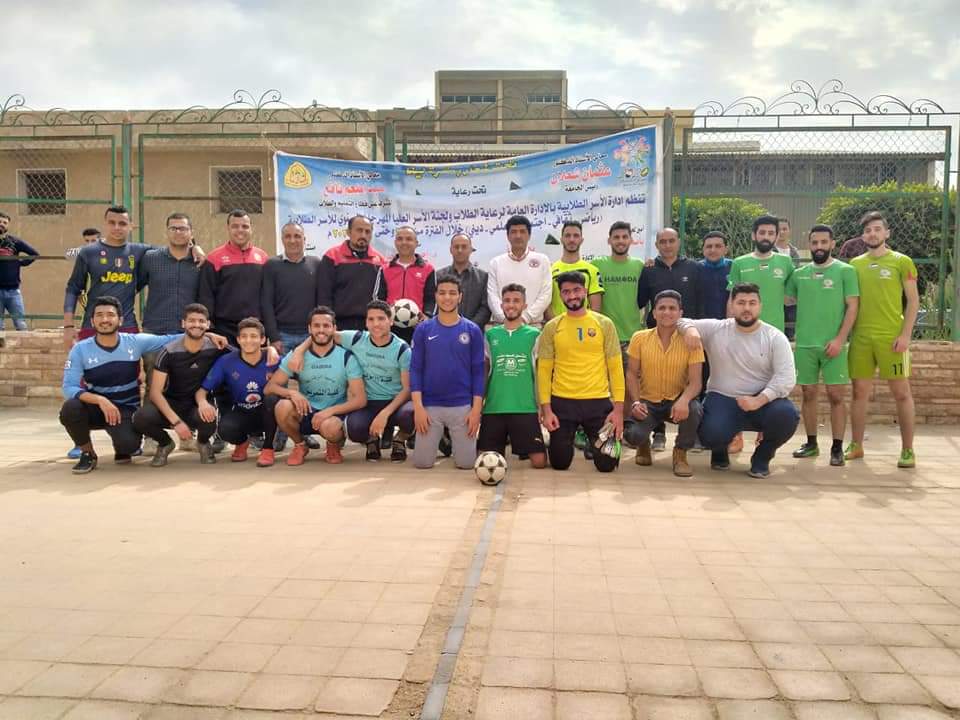 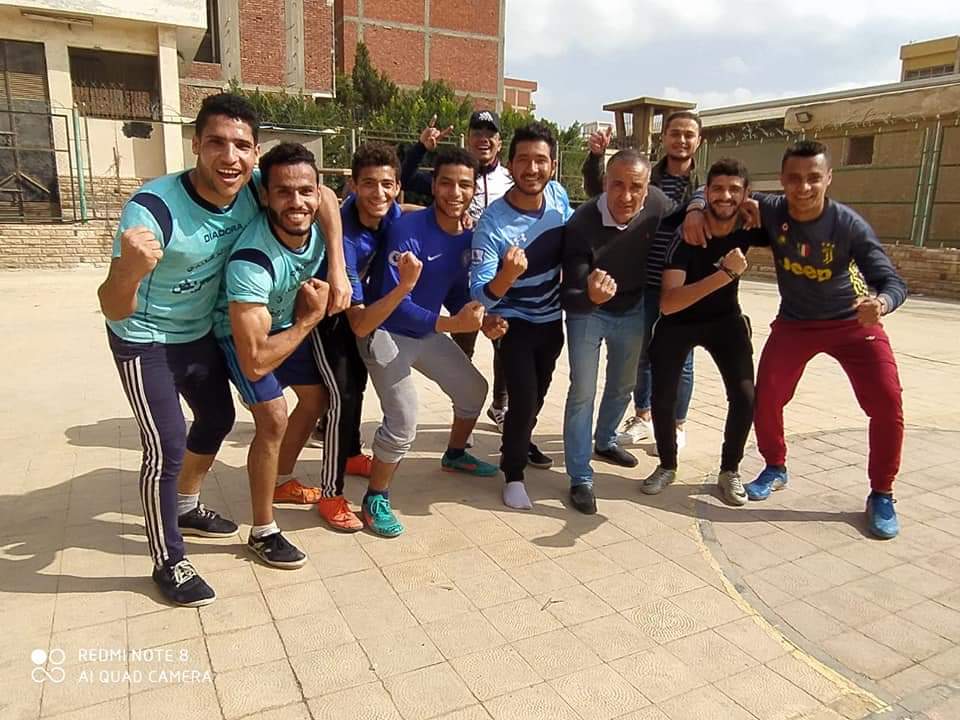 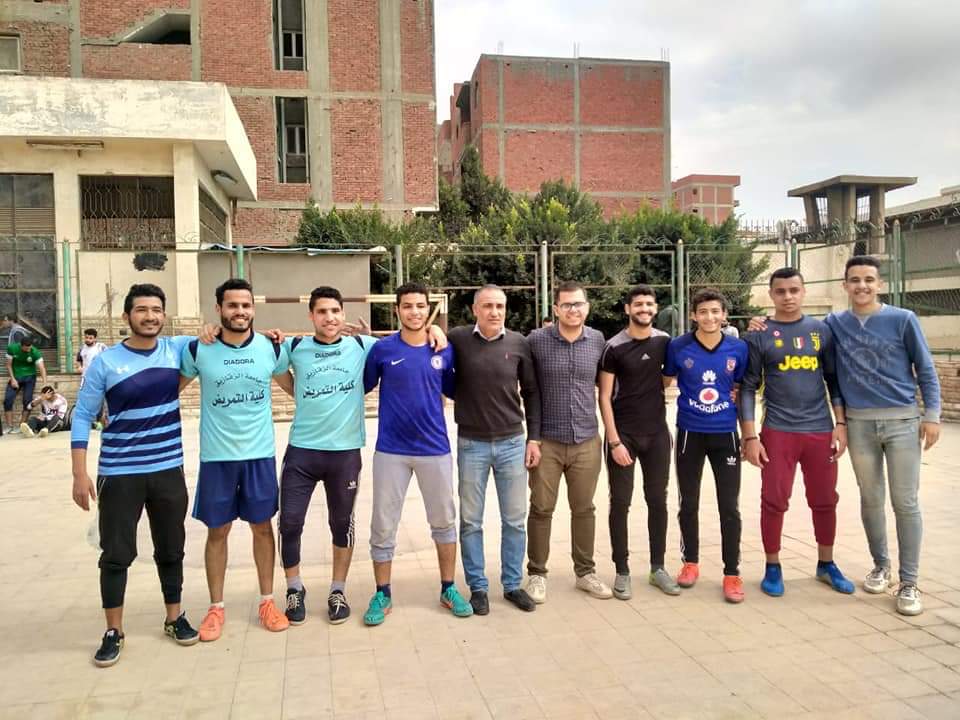 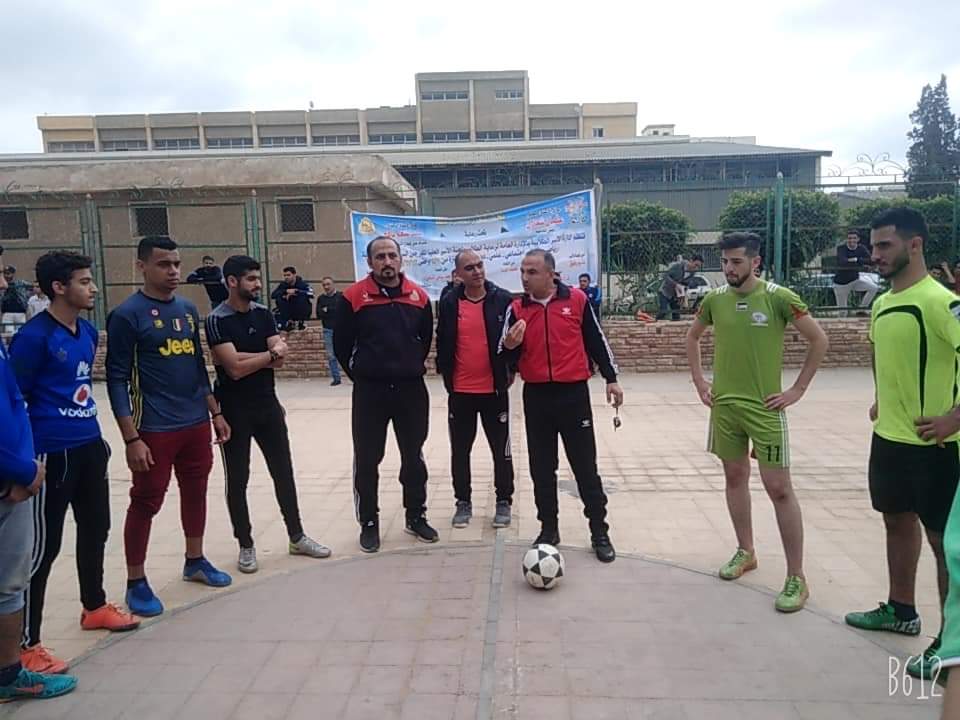 